	FORMULÁRIO DE PEDIDO DE PARCELAMENTO SIMPLIFICADO (FPPS)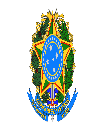 ANEXO DA PORTARIA NORMATIVA Nº 35/PGF/AGU, DE 7 DE NOVEMBRO DE 2022 PUBLICADA NO DIÁRIO OFICIAL DA UNIÃO DE 08/11/2022 (EDIÇÃO 211, SEÇÃO 1, PÁGINA 5)	FORMULÁRIO DE PEDIDO DE PARCELAMENTO SIMPLIFICADO (FPPS)ANEXO DA PORTARIA NORMATIVA Nº 35/PGF/AGU, DE 7 DE NOVEMBRO DE 2022 PUBLICADA NO DIÁRIO OFICIAL DA UNIÃO DE 08/11/2022 (EDIÇÃO 211, SEÇÃO 1, PÁGINA 5)	FORMULÁRIO DE PEDIDO DE PARCELAMENTO SIMPLIFICADO (FPPS)ANEXO DA PORTARIA NORMATIVA Nº 35/PGF/AGU, DE 7 DE NOVEMBRO DE 2022 PUBLICADA NO DIÁRIO OFICIAL DA UNIÃO DE 08/11/2022 (EDIÇÃO 211, SEÇÃO 1, PÁGINA 5)	FORMULÁRIO DE PEDIDO DE PARCELAMENTO SIMPLIFICADO (FPPS)ANEXO DA PORTARIA NORMATIVA Nº 35/PGF/AGU, DE 7 DE NOVEMBRO DE 2022 PUBLICADA NO DIÁRIO OFICIAL DA UNIÃO DE 08/11/2022 (EDIÇÃO 211, SEÇÃO 1, PÁGINA 5)	FORMULÁRIO DE PEDIDO DE PARCELAMENTO SIMPLIFICADO (FPPS)ANEXO DA PORTARIA NORMATIVA Nº 35/PGF/AGU, DE 7 DE NOVEMBRO DE 2022 PUBLICADA NO DIÁRIO OFICIAL DA UNIÃO DE 08/11/2022 (EDIÇÃO 211, SEÇÃO 1, PÁGINA 5)	FORMULÁRIO DE PEDIDO DE PARCELAMENTO SIMPLIFICADO (FPPS)ANEXO DA PORTARIA NORMATIVA Nº 35/PGF/AGU, DE 7 DE NOVEMBRO DE 2022 PUBLICADA NO DIÁRIO OFICIAL DA UNIÃO DE 08/11/2022 (EDIÇÃO 211, SEÇÃO 1, PÁGINA 5)	FORMULÁRIO DE PEDIDO DE PARCELAMENTO SIMPLIFICADO (FPPS)ANEXO DA PORTARIA NORMATIVA Nº 35/PGF/AGU, DE 7 DE NOVEMBRO DE 2022 PUBLICADA NO DIÁRIO OFICIAL DA UNIÃO DE 08/11/2022 (EDIÇÃO 211, SEÇÃO 1, PÁGINA 5)	FORMULÁRIO DE PEDIDO DE PARCELAMENTO SIMPLIFICADO (FPPS)ANEXO DA PORTARIA NORMATIVA Nº 35/PGF/AGU, DE 7 DE NOVEMBRO DE 2022 PUBLICADA NO DIÁRIO OFICIAL DA UNIÃO DE 08/11/2022 (EDIÇÃO 211, SEÇÃO 1, PÁGINA 5)	FORMULÁRIO DE PEDIDO DE PARCELAMENTO SIMPLIFICADO (FPPS)ANEXO DA PORTARIA NORMATIVA Nº 35/PGF/AGU, DE 7 DE NOVEMBRO DE 2022 PUBLICADA NO DIÁRIO OFICIAL DA UNIÃO DE 08/11/2022 (EDIÇÃO 211, SEÇÃO 1, PÁGINA 5)I – Identificação do devedorI – Identificação do devedorI – Identificação do devedorI – Identificação do devedorI – Identificação do devedorI – Identificação do devedorI – Identificação do devedorI – Identificação do devedorI – Identificação do devedor1. Tipo de pessoa1. Tipo de pessoa1. Tipo de pessoa1. Tipo de pessoa1. Tipo de pessoa1. Tipo de pessoa1. Tipo de pessoa1. Tipo de pessoa1. Tipo de pessoa      Física                 Jurídica       Física                 Jurídica       Física                 Jurídica       Física                 Jurídica       Física                 Jurídica       Física                 Jurídica       Física                 Jurídica       Física                 Jurídica       Física                 Jurídica 2. CPF/CNPJ2. CPF/CNPJ2. CPF/CNPJ3. Nome/Razão Social3. Nome/Razão Social3. Nome/Razão Social3. Nome/Razão Social3. Nome/Razão Social3. Nome/Razão Social4. E-mail para resposta*4. E-mail para resposta*4. E-mail para resposta*4.1 Confirme o e-mail4.1 Confirme o e-mail4.1 Confirme o e-mail4.1 Confirme o e-mail4.1 Confirme o e-mail4.1 Confirme o e-mail5. Telefone**5. Telefone**5. Telefone**5.1 Telefone alternativo5.1 Telefone alternativo5.1 Telefone alternativo5.1 Telefone alternativo5.1 Telefone alternativo5.1 Telefone alternativo6. Endereço (avenida/rua/número)6. Endereço (avenida/rua/número)6. Endereço (avenida/rua/número)6. Endereço (avenida/rua/número)6. Endereço (avenida/rua/número)6. Endereço (avenida/rua/número)6. Endereço (avenida/rua/número)6.1 Complemento6.1 Complemento6.2 CEP6.3 Município6.3 Município6.3 Município6.3 Município6.3 Município6.3 Município6.3 Município6.4 Estado* Este será o e-mail utilizado pela PGF para responder a presente solicitação. Atentar para o correto preenchimento deste campo, já que nosso contato deveráser feito por e-mail.** Informar, preferencialmente, número de telefone celular. Não esquecer de indicar o DDD.* Este será o e-mail utilizado pela PGF para responder a presente solicitação. Atentar para o correto preenchimento deste campo, já que nosso contato deveráser feito por e-mail.** Informar, preferencialmente, número de telefone celular. Não esquecer de indicar o DDD.* Este será o e-mail utilizado pela PGF para responder a presente solicitação. Atentar para o correto preenchimento deste campo, já que nosso contato deveráser feito por e-mail.** Informar, preferencialmente, número de telefone celular. Não esquecer de indicar o DDD.* Este será o e-mail utilizado pela PGF para responder a presente solicitação. Atentar para o correto preenchimento deste campo, já que nosso contato deveráser feito por e-mail.** Informar, preferencialmente, número de telefone celular. Não esquecer de indicar o DDD.* Este será o e-mail utilizado pela PGF para responder a presente solicitação. Atentar para o correto preenchimento deste campo, já que nosso contato deveráser feito por e-mail.** Informar, preferencialmente, número de telefone celular. Não esquecer de indicar o DDD.* Este será o e-mail utilizado pela PGF para responder a presente solicitação. Atentar para o correto preenchimento deste campo, já que nosso contato deveráser feito por e-mail.** Informar, preferencialmente, número de telefone celular. Não esquecer de indicar o DDD.* Este será o e-mail utilizado pela PGF para responder a presente solicitação. Atentar para o correto preenchimento deste campo, já que nosso contato deveráser feito por e-mail.** Informar, preferencialmente, número de telefone celular. Não esquecer de indicar o DDD.* Este será o e-mail utilizado pela PGF para responder a presente solicitação. Atentar para o correto preenchimento deste campo, já que nosso contato deveráser feito por e-mail.** Informar, preferencialmente, número de telefone celular. Não esquecer de indicar o DDD.* Este será o e-mail utilizado pela PGF para responder a presente solicitação. Atentar para o correto preenchimento deste campo, já que nosso contato deveráser feito por e-mail.** Informar, preferencialmente, número de telefone celular. Não esquecer de indicar o DDD.II – Identificação do Representante legal (se for o caso)II – Identificação do Representante legal (se for o caso)II – Identificação do Representante legal (se for o caso)II – Identificação do Representante legal (se for o caso)II – Identificação do Representante legal (se for o caso)II – Identificação do Representante legal (se for o caso)II – Identificação do Representante legal (se for o caso)II – Identificação do Representante legal (se for o caso)II – Identificação do Representante legal (se for o caso)7. CPF7. CPF7. CPF8. Nome8. Nome8. Nome8. Nome8. Nome8. Nome9. OAB número (se advogado)9. OAB número (se advogado)9. OAB número (se advogado)10. UF10. UF11. E-mail11. E-mail11. E-mail11. E-mail12. Telefone Celular12. Telefone Celular13. Telefone Comercial13. Telefone Comercial13. Telefone Comercial13. Telefone Comercial13. Telefone Comercial13. Telefone Comercial13. Telefone ComercialIII – Motivo da solicitaçãoIII – Motivo da solicitaçãoIII – Motivo da solicitaçãoIII – Motivo da solicitaçãoIII – Motivo da solicitaçãoIII – Motivo da solicitaçãoIII – Motivo da solicitaçãoIII – Motivo da solicitaçãoIII – Motivo da solicitação14. Motivos14. Motivos14. Motivos14. Motivos14. Motivos14. Motivos14. Motivos14. Motivos14. Motivos               Foi protestado               Foi protestado               Foi protestado               Foi protestado               Foi protestado               Foi protestado               Foi protestado               Foi protestado               Foi protestado               Registrado em cadastro de proteção ao crédito               Registrado em cadastro de proteção ao crédito               Registrado em cadastro de proteção ao crédito               Registrado em cadastro de proteção ao crédito               Registrado em cadastro de proteção ao crédito               Registrado em cadastro de proteção ao crédito               Registrado em cadastro de proteção ao crédito               Registrado em cadastro de proteção ao crédito               Registrado em cadastro de proteção ao crédito               Há proximidade de leilão judicial               Há proximidade de leilão judicial               Há proximidade de leilão judicial               Há proximidade de leilão judicial               Há proximidade de leilão judicial               Há proximidade de leilão judicial               Há proximidade de leilão judicial               Há proximidade de leilão judicial               Há proximidade de leilão judicial               Houve penhora de bens (dinheiro, veículos, etc)               Houve penhora de bens (dinheiro, veículos, etc)               Houve penhora de bens (dinheiro, veículos, etc)               Houve penhora de bens (dinheiro, veículos, etc)               Houve penhora de bens (dinheiro, veículos, etc)               Houve penhora de bens (dinheiro, veículos, etc)               Houve penhora de bens (dinheiro, veículos, etc)               Houve penhora de bens (dinheiro, veículos, etc)               Houve penhora de bens (dinheiro, veículos, etc)               Houve cobrança em execução fiscal               Houve cobrança em execução fiscal               Houve cobrança em execução fiscal               Houve cobrança em execução fiscal               Houve cobrança em execução fiscal               Houve cobrança em execução fiscal               Houve cobrança em execução fiscal               Houve cobrança em execução fiscal               Houve cobrança em execução fiscal               Outro(s): descreva abaixo:               Outro(s): descreva abaixo:               Outro(s): descreva abaixo:               Outro(s): descreva abaixo:               Outro(s): descreva abaixo:               Outro(s): descreva abaixo:               Outro(s): descreva abaixo:               Outro(s): descreva abaixo:               Outro(s): descreva abaixo:IV – Identificação da credora e débitos a serem parceladosIV – Identificação da credora e débitos a serem parceladosIV – Identificação da credora e débitos a serem parceladosIV – Identificação da credora e débitos a serem parceladosIV – Identificação da credora e débitos a serem parceladosIV – Identificação da credora e débitos a serem parceladosIV – Identificação da credora e débitos a serem parceladosIV – Identificação da credora e débitos a serem parceladosIV – Identificação da credora e débitos a serem parcelados15. Entidade credora***15. Entidade credora***15. Entidade credora***15. Entidade credora***15. Entidade credora***15. Entidade credora***15. Entidade credora***15. Entidade credora***15. Entidade credora******Caso queira parcelar débitos de mais de uma autarquia federal, deverá preencher um formulário para cada entidade credora.***Caso queira parcelar débitos de mais de uma autarquia federal, deverá preencher um formulário para cada entidade credora.***Caso queira parcelar débitos de mais de uma autarquia federal, deverá preencher um formulário para cada entidade credora.***Caso queira parcelar débitos de mais de uma autarquia federal, deverá preencher um formulário para cada entidade credora.***Caso queira parcelar débitos de mais de uma autarquia federal, deverá preencher um formulário para cada entidade credora.***Caso queira parcelar débitos de mais de uma autarquia federal, deverá preencher um formulário para cada entidade credora.***Caso queira parcelar débitos de mais de uma autarquia federal, deverá preencher um formulário para cada entidade credora.***Caso queira parcelar débitos de mais de uma autarquia federal, deverá preencher um formulário para cada entidade credora.***Caso queira parcelar débitos de mais de uma autarquia federal, deverá preencher um formulário para cada entidade credora.16. Número(s) do(s) débito(s), inscrição(s) ou do(s) processo(s) administrativo(s):16. Número(s) do(s) débito(s), inscrição(s) ou do(s) processo(s) administrativo(s):16. Número(s) do(s) débito(s), inscrição(s) ou do(s) processo(s) administrativo(s):16. Número(s) do(s) débito(s), inscrição(s) ou do(s) processo(s) administrativo(s):16. Número(s) do(s) débito(s), inscrição(s) ou do(s) processo(s) administrativo(s):16. Número(s) do(s) débito(s), inscrição(s) ou do(s) processo(s) administrativo(s):16. Número(s) do(s) débito(s), inscrição(s) ou do(s) processo(s) administrativo(s):16. Número(s) do(s) débito(s), inscrição(s) ou do(s) processo(s) administrativo(s):16. Número(s) do(s) débito(s), inscrição(s) ou do(s) processo(s) administrativo(s):17. Quantidade de parcelas desejada no parcelamento (2 a 60)****17. Quantidade de parcelas desejada no parcelamento (2 a 60)****17. Quantidade de parcelas desejada no parcelamento (2 a 60)****17. Quantidade de parcelas desejada no parcelamento (2 a 60)****17. Quantidade de parcelas desejada no parcelamento (2 a 60)****17. Quantidade de parcelas desejada no parcelamento (2 a 60)****17. Quantidade de parcelas desejada no parcelamento (2 a 60)****17. Quantidade de parcelas desejada no parcelamento (2 a 60)****17. Quantidade de parcelas desejada no parcelamento (2 a 60)******** O número máximo de parcelas poderá ser limitado em número inferior a 60 caso o valor das parcelas não alcance o limite legal (§ 9º do art. 37-A da Lei10.522/2002)**** O número máximo de parcelas poderá ser limitado em número inferior a 60 caso o valor das parcelas não alcance o limite legal (§ 9º do art. 37-A da Lei10.522/2002)**** O número máximo de parcelas poderá ser limitado em número inferior a 60 caso o valor das parcelas não alcance o limite legal (§ 9º do art. 37-A da Lei10.522/2002)**** O número máximo de parcelas poderá ser limitado em número inferior a 60 caso o valor das parcelas não alcance o limite legal (§ 9º do art. 37-A da Lei10.522/2002)**** O número máximo de parcelas poderá ser limitado em número inferior a 60 caso o valor das parcelas não alcance o limite legal (§ 9º do art. 37-A da Lei10.522/2002)**** O número máximo de parcelas poderá ser limitado em número inferior a 60 caso o valor das parcelas não alcance o limite legal (§ 9º do art. 37-A da Lei10.522/2002)**** O número máximo de parcelas poderá ser limitado em número inferior a 60 caso o valor das parcelas não alcance o limite legal (§ 9º do art. 37-A da Lei10.522/2002)**** O número máximo de parcelas poderá ser limitado em número inferior a 60 caso o valor das parcelas não alcance o limite legal (§ 9º do art. 37-A da Lei10.522/2002)**** O número máximo de parcelas poderá ser limitado em número inferior a 60 caso o valor das parcelas não alcance o limite legal (§ 9º do art. 37-A da Lei10.522/2002)18. Tem ciência se o(s) débito(s) está(ão) protestado(s)?18. Tem ciência se o(s) débito(s) está(ão) protestado(s)?18. Tem ciência se o(s) débito(s) está(ão) protestado(s)?18. Tem ciência se o(s) débito(s) está(ão) protestado(s)?18. Tem ciência se o(s) débito(s) está(ão) protestado(s)?18. Tem ciência se o(s) débito(s) está(ão) protestado(s)?18. Tem ciência se o(s) débito(s) está(ão) protestado(s)?18. Tem ciência se o(s) débito(s) está(ão) protestado(s)?18. Tem ciência se o(s) débito(s) está(ão) protestado(s)?	 Não sabe	 Não sabe	 Não sabe	 Não sabe	 Não sabe	 Não sabe	 Não sabe	 Não sabe	 Não sabe	 Não 	 Não 	 Não 	 Não 	 Não 	 Não 	 Não 	 Não 	 Não 	 Sim. (indicar o(s) número(s) do(s) título(s) ou do(s) protocolo(s))	 Sim. (indicar o(s) número(s) do(s) título(s) ou do(s) protocolo(s))	 Sim. (indicar o(s) número(s) do(s) título(s) ou do(s) protocolo(s))	 Sim. (indicar o(s) número(s) do(s) título(s) ou do(s) protocolo(s))	 Sim. (indicar o(s) número(s) do(s) título(s) ou do(s) protocolo(s))	 Sim. (indicar o(s) número(s) do(s) título(s) ou do(s) protocolo(s))	 Sim. (indicar o(s) número(s) do(s) título(s) ou do(s) protocolo(s))	 Sim. (indicar o(s) número(s) do(s) título(s) ou do(s) protocolo(s))	 Sim. (indicar o(s) número(s) do(s) título(s) ou do(s) protocolo(s))                                       Não sabe                                       Não sabe                                       Não sabe                                       Não sabe                                       Não sabe                                       Não sabe                                       Não sabe                                       Não sabe                                       Não sabe	 Não 	 Não 	 Não 	 Não 	 Não 	 Não 	 Não 	 Não 	 Não                                         Sim. (indicar o número da execução fiscal)                                        Sim. (indicar o número da execução fiscal)                                        Sim. (indicar o número da execução fiscal)                                        Sim. (indicar o número da execução fiscal)                                        Sim. (indicar o número da execução fiscal)                                        Sim. (indicar o número da execução fiscal)                                        Sim. (indicar o número da execução fiscal)                                        Sim. (indicar o número da execução fiscal)                                        Sim. (indicar o número da execução fiscal)20. Tem ciência se o(s) débitos(s) está(ão) sendo questionado(s) em outra(s) ação(s) judicial(s) como em embargos à(s) execução(s) fiscal(s)ou ação(s) anulatória(s)?20. Tem ciência se o(s) débitos(s) está(ão) sendo questionado(s) em outra(s) ação(s) judicial(s) como em embargos à(s) execução(s) fiscal(s)ou ação(s) anulatória(s)?20. Tem ciência se o(s) débitos(s) está(ão) sendo questionado(s) em outra(s) ação(s) judicial(s) como em embargos à(s) execução(s) fiscal(s)ou ação(s) anulatória(s)?20. Tem ciência se o(s) débitos(s) está(ão) sendo questionado(s) em outra(s) ação(s) judicial(s) como em embargos à(s) execução(s) fiscal(s)ou ação(s) anulatória(s)?20. Tem ciência se o(s) débitos(s) está(ão) sendo questionado(s) em outra(s) ação(s) judicial(s) como em embargos à(s) execução(s) fiscal(s)ou ação(s) anulatória(s)?20. Tem ciência se o(s) débitos(s) está(ão) sendo questionado(s) em outra(s) ação(s) judicial(s) como em embargos à(s) execução(s) fiscal(s)ou ação(s) anulatória(s)?20. Tem ciência se o(s) débitos(s) está(ão) sendo questionado(s) em outra(s) ação(s) judicial(s) como em embargos à(s) execução(s) fiscal(s)ou ação(s) anulatória(s)?20. Tem ciência se o(s) débitos(s) está(ão) sendo questionado(s) em outra(s) ação(s) judicial(s) como em embargos à(s) execução(s) fiscal(s)ou ação(s) anulatória(s)?20. Tem ciência se o(s) débitos(s) está(ão) sendo questionado(s) em outra(s) ação(s) judicial(s) como em embargos à(s) execução(s) fiscal(s)ou ação(s) anulatória(s)?                                Não sabe                                Não sabe                                Não sabe                                Não sabe                                Não sabe                                Não sabe                                Não sabe                                Não sabe                                Não sabe                               Não                                Não                                Não                                Não                                Não                                Não                                Não                                Não                                Não                                    Sim. Indicar o(s) número(s) do(s) processo(s) judicial(s)                                   Sim. Indicar o(s) número(s) do(s) processo(s) judicial(s)                                   Sim. Indicar o(s) número(s) do(s) processo(s) judicial(s)                                   Sim. Indicar o(s) número(s) do(s) processo(s) judicial(s)                                   Sim. Indicar o(s) número(s) do(s) processo(s) judicial(s)                                   Sim. Indicar o(s) número(s) do(s) processo(s) judicial(s)                                   Sim. Indicar o(s) número(s) do(s) processo(s) judicial(s)                                   Sim. Indicar o(s) número(s) do(s) processo(s) judicial(s)                                   Sim. Indicar o(s) número(s) do(s) processo(s) judicial(s)21. Caso deseje prestar INFORMAÇÕES ADICIONAIS, utilizar o campo abaixo.21. Caso deseje prestar INFORMAÇÕES ADICIONAIS, utilizar o campo abaixo.21. Caso deseje prestar INFORMAÇÕES ADICIONAIS, utilizar o campo abaixo.21. Caso deseje prestar INFORMAÇÕES ADICIONAIS, utilizar o campo abaixo.21. Caso deseje prestar INFORMAÇÕES ADICIONAIS, utilizar o campo abaixo.21. Caso deseje prestar INFORMAÇÕES ADICIONAIS, utilizar o campo abaixo.21. Caso deseje prestar INFORMAÇÕES ADICIONAIS, utilizar o campo abaixo.21. Caso deseje prestar INFORMAÇÕES ADICIONAIS, utilizar o campo abaixo.21. Caso deseje prestar INFORMAÇÕES ADICIONAIS, utilizar o campo abaixo.V – Declaração do Devedor / RequerenteV – Declaração do Devedor / RequerenteV – Declaração do Devedor / RequerenteV – Declaração do Devedor / RequerenteV – Declaração do Devedor / RequerenteV – Declaração do Devedor / RequerenteV – Declaração do Devedor / RequerenteV – Declaração do Devedor / RequerenteV – Declaração do Devedor / Requerente22. Devedor pessoa física:O requerente declara que é o responsável perante o Cadastro Nacional da Pessoa Jurídica (CNPJ), que o devedor não se enquadra nas hipóteses dos incisos I a VI do Art. 2ª da Portaria Normativa Nº 35/PGF/AGU, DE 7 DE NOVEMBRO DE 2022, especialmente não se trata de pessoa física com insolvência civil decretada, bem com que tem ciência de que é de sua responsabilidade manter atualizado o e-mail no cadastro junto à PGF.22. Devedor pessoa física:O requerente declara que é o responsável perante o Cadastro Nacional da Pessoa Jurídica (CNPJ), que o devedor não se enquadra nas hipóteses dos incisos I a VI do Art. 2ª da Portaria Normativa Nº 35/PGF/AGU, DE 7 DE NOVEMBRO DE 2022, especialmente não se trata de pessoa física com insolvência civil decretada, bem com que tem ciência de que é de sua responsabilidade manter atualizado o e-mail no cadastro junto à PGF.22. Devedor pessoa física:O requerente declara que é o responsável perante o Cadastro Nacional da Pessoa Jurídica (CNPJ), que o devedor não se enquadra nas hipóteses dos incisos I a VI do Art. 2ª da Portaria Normativa Nº 35/PGF/AGU, DE 7 DE NOVEMBRO DE 2022, especialmente não se trata de pessoa física com insolvência civil decretada, bem com que tem ciência de que é de sua responsabilidade manter atualizado o e-mail no cadastro junto à PGF.22. Devedor pessoa física:O requerente declara que é o responsável perante o Cadastro Nacional da Pessoa Jurídica (CNPJ), que o devedor não se enquadra nas hipóteses dos incisos I a VI do Art. 2ª da Portaria Normativa Nº 35/PGF/AGU, DE 7 DE NOVEMBRO DE 2022, especialmente não se trata de pessoa física com insolvência civil decretada, bem com que tem ciência de que é de sua responsabilidade manter atualizado o e-mail no cadastro junto à PGF.22. Devedor pessoa física:O requerente declara que é o responsável perante o Cadastro Nacional da Pessoa Jurídica (CNPJ), que o devedor não se enquadra nas hipóteses dos incisos I a VI do Art. 2ª da Portaria Normativa Nº 35/PGF/AGU, DE 7 DE NOVEMBRO DE 2022, especialmente não se trata de pessoa física com insolvência civil decretada, bem com que tem ciência de que é de sua responsabilidade manter atualizado o e-mail no cadastro junto à PGF.22. Devedor pessoa física:O requerente declara que é o responsável perante o Cadastro Nacional da Pessoa Jurídica (CNPJ), que o devedor não se enquadra nas hipóteses dos incisos I a VI do Art. 2ª da Portaria Normativa Nº 35/PGF/AGU, DE 7 DE NOVEMBRO DE 2022, especialmente não se trata de pessoa física com insolvência civil decretada, bem com que tem ciência de que é de sua responsabilidade manter atualizado o e-mail no cadastro junto à PGF.22. Devedor pessoa física:O requerente declara que é o responsável perante o Cadastro Nacional da Pessoa Jurídica (CNPJ), que o devedor não se enquadra nas hipóteses dos incisos I a VI do Art. 2ª da Portaria Normativa Nº 35/PGF/AGU, DE 7 DE NOVEMBRO DE 2022, especialmente não se trata de pessoa física com insolvência civil decretada, bem com que tem ciência de que é de sua responsabilidade manter atualizado o e-mail no cadastro junto à PGF.22. Devedor pessoa física:O requerente declara que é o responsável perante o Cadastro Nacional da Pessoa Jurídica (CNPJ), que o devedor não se enquadra nas hipóteses dos incisos I a VI do Art. 2ª da Portaria Normativa Nº 35/PGF/AGU, DE 7 DE NOVEMBRO DE 2022, especialmente não se trata de pessoa física com insolvência civil decretada, bem com que tem ciência de que é de sua responsabilidade manter atualizado o e-mail no cadastro junto à PGF.22. Devedor pessoa física:O requerente declara que é o responsável perante o Cadastro Nacional da Pessoa Jurídica (CNPJ), que o devedor não se enquadra nas hipóteses dos incisos I a VI do Art. 2ª da Portaria Normativa Nº 35/PGF/AGU, DE 7 DE NOVEMBRO DE 2022, especialmente não se trata de pessoa física com insolvência civil decretada, bem com que tem ciência de que é de sua responsabilidade manter atualizado o e-mail no cadastro junto à PGF.23. Devedor pessoa jurídica:O requerente declara que é o responsável perante o Cadastro Nacional da Pessoa Jurídica (CNPJ), que o devedor não se enquadra nas hipóteses dos incisos I a VI do Art. 2ª da Portaria Normativa Nº 35/PGF/AGU, DE 7 DE NOVEMBRO DE 2022, especialmente não se trata de pessoa jurídica com falência, liquidação extrajudicial ou recuperação judicial decretada, ou com cadastro baixado junto à Receita Federal do Brasil, bem como que tem ciência de que é de sua responsabilidade manter atualizado o e-mail no cadastro junto à PGF.23. Devedor pessoa jurídica:O requerente declara que é o responsável perante o Cadastro Nacional da Pessoa Jurídica (CNPJ), que o devedor não se enquadra nas hipóteses dos incisos I a VI do Art. 2ª da Portaria Normativa Nº 35/PGF/AGU, DE 7 DE NOVEMBRO DE 2022, especialmente não se trata de pessoa jurídica com falência, liquidação extrajudicial ou recuperação judicial decretada, ou com cadastro baixado junto à Receita Federal do Brasil, bem como que tem ciência de que é de sua responsabilidade manter atualizado o e-mail no cadastro junto à PGF.23. Devedor pessoa jurídica:O requerente declara que é o responsável perante o Cadastro Nacional da Pessoa Jurídica (CNPJ), que o devedor não se enquadra nas hipóteses dos incisos I a VI do Art. 2ª da Portaria Normativa Nº 35/PGF/AGU, DE 7 DE NOVEMBRO DE 2022, especialmente não se trata de pessoa jurídica com falência, liquidação extrajudicial ou recuperação judicial decretada, ou com cadastro baixado junto à Receita Federal do Brasil, bem como que tem ciência de que é de sua responsabilidade manter atualizado o e-mail no cadastro junto à PGF.23. Devedor pessoa jurídica:O requerente declara que é o responsável perante o Cadastro Nacional da Pessoa Jurídica (CNPJ), que o devedor não se enquadra nas hipóteses dos incisos I a VI do Art. 2ª da Portaria Normativa Nº 35/PGF/AGU, DE 7 DE NOVEMBRO DE 2022, especialmente não se trata de pessoa jurídica com falência, liquidação extrajudicial ou recuperação judicial decretada, ou com cadastro baixado junto à Receita Federal do Brasil, bem como que tem ciência de que é de sua responsabilidade manter atualizado o e-mail no cadastro junto à PGF.23. Devedor pessoa jurídica:O requerente declara que é o responsável perante o Cadastro Nacional da Pessoa Jurídica (CNPJ), que o devedor não se enquadra nas hipóteses dos incisos I a VI do Art. 2ª da Portaria Normativa Nº 35/PGF/AGU, DE 7 DE NOVEMBRO DE 2022, especialmente não se trata de pessoa jurídica com falência, liquidação extrajudicial ou recuperação judicial decretada, ou com cadastro baixado junto à Receita Federal do Brasil, bem como que tem ciência de que é de sua responsabilidade manter atualizado o e-mail no cadastro junto à PGF.23. Devedor pessoa jurídica:O requerente declara que é o responsável perante o Cadastro Nacional da Pessoa Jurídica (CNPJ), que o devedor não se enquadra nas hipóteses dos incisos I a VI do Art. 2ª da Portaria Normativa Nº 35/PGF/AGU, DE 7 DE NOVEMBRO DE 2022, especialmente não se trata de pessoa jurídica com falência, liquidação extrajudicial ou recuperação judicial decretada, ou com cadastro baixado junto à Receita Federal do Brasil, bem como que tem ciência de que é de sua responsabilidade manter atualizado o e-mail no cadastro junto à PGF.23. Devedor pessoa jurídica:O requerente declara que é o responsável perante o Cadastro Nacional da Pessoa Jurídica (CNPJ), que o devedor não se enquadra nas hipóteses dos incisos I a VI do Art. 2ª da Portaria Normativa Nº 35/PGF/AGU, DE 7 DE NOVEMBRO DE 2022, especialmente não se trata de pessoa jurídica com falência, liquidação extrajudicial ou recuperação judicial decretada, ou com cadastro baixado junto à Receita Federal do Brasil, bem como que tem ciência de que é de sua responsabilidade manter atualizado o e-mail no cadastro junto à PGF.23. Devedor pessoa jurídica:O requerente declara que é o responsável perante o Cadastro Nacional da Pessoa Jurídica (CNPJ), que o devedor não se enquadra nas hipóteses dos incisos I a VI do Art. 2ª da Portaria Normativa Nº 35/PGF/AGU, DE 7 DE NOVEMBRO DE 2022, especialmente não se trata de pessoa jurídica com falência, liquidação extrajudicial ou recuperação judicial decretada, ou com cadastro baixado junto à Receita Federal do Brasil, bem como que tem ciência de que é de sua responsabilidade manter atualizado o e-mail no cadastro junto à PGF.23. Devedor pessoa jurídica:O requerente declara que é o responsável perante o Cadastro Nacional da Pessoa Jurídica (CNPJ), que o devedor não se enquadra nas hipóteses dos incisos I a VI do Art. 2ª da Portaria Normativa Nº 35/PGF/AGU, DE 7 DE NOVEMBRO DE 2022, especialmente não se trata de pessoa jurídica com falência, liquidação extrajudicial ou recuperação judicial decretada, ou com cadastro baixado junto à Receita Federal do Brasil, bem como que tem ciência de que é de sua responsabilidade manter atualizado o e-mail no cadastro junto à PGF.CONDIÇÕES E INFORMAÇÕES IMPORTANTES (LER COM ATENÇÃO)a) O(a) requerente e seu(a) representante, se houver, responsabilizam-se pela veracidade de todas informações prestadas neste formulário e pela autenticidade de todos os documentos a ele anexos e, inclusive para os fins dos artigos 1º, 2º e 3º da Lei nº 7.115 de 29.08.1983 e do artigo 3º, parágrafo único, do Decreto nº 9.094 de 17.07.2017, concedem expressamente a autorização de compartilhamento de informações a que se refere o caput do mencionado artigo 3º.b) A omissão ou falsidade das informações prestadas e documentos apresentados implicará o arquivamento provisório por prazo indeterminado até o saneamento, sem análise, ou mesmo o indeferimento definitivo do(s) requerimento(s), bem como a cabível responsabilização civil, administrativa e criminal, sem prejuízo da possível incursão do(s) responsável(s) nas penas do art. 299 do Código Penal (falsidade ideológica), isentando de qualquer responsabilidade a unidade da PGF e a entidade representada, bem como seus servidores, quanto a danos ao(à) próprio(a) requerente pela falta de atendimento ao requerido.c) Qualquer informação sobre a tramitação do presente requerimento somente será prestada ao requerente ou seu representante legal, pormeio de consulta pelo requerente ao protocolo eletrônico da AGU ou envio de mensagem pela PGF ao e-mail indicado no item 4.CONDIÇÕES E INFORMAÇÕES IMPORTANTES (LER COM ATENÇÃO)a) O(a) requerente e seu(a) representante, se houver, responsabilizam-se pela veracidade de todas informações prestadas neste formulário e pela autenticidade de todos os documentos a ele anexos e, inclusive para os fins dos artigos 1º, 2º e 3º da Lei nº 7.115 de 29.08.1983 e do artigo 3º, parágrafo único, do Decreto nº 9.094 de 17.07.2017, concedem expressamente a autorização de compartilhamento de informações a que se refere o caput do mencionado artigo 3º.b) A omissão ou falsidade das informações prestadas e documentos apresentados implicará o arquivamento provisório por prazo indeterminado até o saneamento, sem análise, ou mesmo o indeferimento definitivo do(s) requerimento(s), bem como a cabível responsabilização civil, administrativa e criminal, sem prejuízo da possível incursão do(s) responsável(s) nas penas do art. 299 do Código Penal (falsidade ideológica), isentando de qualquer responsabilidade a unidade da PGF e a entidade representada, bem como seus servidores, quanto a danos ao(à) próprio(a) requerente pela falta de atendimento ao requerido.c) Qualquer informação sobre a tramitação do presente requerimento somente será prestada ao requerente ou seu representante legal, pormeio de consulta pelo requerente ao protocolo eletrônico da AGU ou envio de mensagem pela PGF ao e-mail indicado no item 4.CONDIÇÕES E INFORMAÇÕES IMPORTANTES (LER COM ATENÇÃO)a) O(a) requerente e seu(a) representante, se houver, responsabilizam-se pela veracidade de todas informações prestadas neste formulário e pela autenticidade de todos os documentos a ele anexos e, inclusive para os fins dos artigos 1º, 2º e 3º da Lei nº 7.115 de 29.08.1983 e do artigo 3º, parágrafo único, do Decreto nº 9.094 de 17.07.2017, concedem expressamente a autorização de compartilhamento de informações a que se refere o caput do mencionado artigo 3º.b) A omissão ou falsidade das informações prestadas e documentos apresentados implicará o arquivamento provisório por prazo indeterminado até o saneamento, sem análise, ou mesmo o indeferimento definitivo do(s) requerimento(s), bem como a cabível responsabilização civil, administrativa e criminal, sem prejuízo da possível incursão do(s) responsável(s) nas penas do art. 299 do Código Penal (falsidade ideológica), isentando de qualquer responsabilidade a unidade da PGF e a entidade representada, bem como seus servidores, quanto a danos ao(à) próprio(a) requerente pela falta de atendimento ao requerido.c) Qualquer informação sobre a tramitação do presente requerimento somente será prestada ao requerente ou seu representante legal, pormeio de consulta pelo requerente ao protocolo eletrônico da AGU ou envio de mensagem pela PGF ao e-mail indicado no item 4.CONDIÇÕES E INFORMAÇÕES IMPORTANTES (LER COM ATENÇÃO)a) O(a) requerente e seu(a) representante, se houver, responsabilizam-se pela veracidade de todas informações prestadas neste formulário e pela autenticidade de todos os documentos a ele anexos e, inclusive para os fins dos artigos 1º, 2º e 3º da Lei nº 7.115 de 29.08.1983 e do artigo 3º, parágrafo único, do Decreto nº 9.094 de 17.07.2017, concedem expressamente a autorização de compartilhamento de informações a que se refere o caput do mencionado artigo 3º.b) A omissão ou falsidade das informações prestadas e documentos apresentados implicará o arquivamento provisório por prazo indeterminado até o saneamento, sem análise, ou mesmo o indeferimento definitivo do(s) requerimento(s), bem como a cabível responsabilização civil, administrativa e criminal, sem prejuízo da possível incursão do(s) responsável(s) nas penas do art. 299 do Código Penal (falsidade ideológica), isentando de qualquer responsabilidade a unidade da PGF e a entidade representada, bem como seus servidores, quanto a danos ao(à) próprio(a) requerente pela falta de atendimento ao requerido.c) Qualquer informação sobre a tramitação do presente requerimento somente será prestada ao requerente ou seu representante legal, pormeio de consulta pelo requerente ao protocolo eletrônico da AGU ou envio de mensagem pela PGF ao e-mail indicado no item 4.CONDIÇÕES E INFORMAÇÕES IMPORTANTES (LER COM ATENÇÃO)a) O(a) requerente e seu(a) representante, se houver, responsabilizam-se pela veracidade de todas informações prestadas neste formulário e pela autenticidade de todos os documentos a ele anexos e, inclusive para os fins dos artigos 1º, 2º e 3º da Lei nº 7.115 de 29.08.1983 e do artigo 3º, parágrafo único, do Decreto nº 9.094 de 17.07.2017, concedem expressamente a autorização de compartilhamento de informações a que se refere o caput do mencionado artigo 3º.b) A omissão ou falsidade das informações prestadas e documentos apresentados implicará o arquivamento provisório por prazo indeterminado até o saneamento, sem análise, ou mesmo o indeferimento definitivo do(s) requerimento(s), bem como a cabível responsabilização civil, administrativa e criminal, sem prejuízo da possível incursão do(s) responsável(s) nas penas do art. 299 do Código Penal (falsidade ideológica), isentando de qualquer responsabilidade a unidade da PGF e a entidade representada, bem como seus servidores, quanto a danos ao(à) próprio(a) requerente pela falta de atendimento ao requerido.c) Qualquer informação sobre a tramitação do presente requerimento somente será prestada ao requerente ou seu representante legal, pormeio de consulta pelo requerente ao protocolo eletrônico da AGU ou envio de mensagem pela PGF ao e-mail indicado no item 4.CONDIÇÕES E INFORMAÇÕES IMPORTANTES (LER COM ATENÇÃO)a) O(a) requerente e seu(a) representante, se houver, responsabilizam-se pela veracidade de todas informações prestadas neste formulário e pela autenticidade de todos os documentos a ele anexos e, inclusive para os fins dos artigos 1º, 2º e 3º da Lei nº 7.115 de 29.08.1983 e do artigo 3º, parágrafo único, do Decreto nº 9.094 de 17.07.2017, concedem expressamente a autorização de compartilhamento de informações a que se refere o caput do mencionado artigo 3º.b) A omissão ou falsidade das informações prestadas e documentos apresentados implicará o arquivamento provisório por prazo indeterminado até o saneamento, sem análise, ou mesmo o indeferimento definitivo do(s) requerimento(s), bem como a cabível responsabilização civil, administrativa e criminal, sem prejuízo da possível incursão do(s) responsável(s) nas penas do art. 299 do Código Penal (falsidade ideológica), isentando de qualquer responsabilidade a unidade da PGF e a entidade representada, bem como seus servidores, quanto a danos ao(à) próprio(a) requerente pela falta de atendimento ao requerido.c) Qualquer informação sobre a tramitação do presente requerimento somente será prestada ao requerente ou seu representante legal, pormeio de consulta pelo requerente ao protocolo eletrônico da AGU ou envio de mensagem pela PGF ao e-mail indicado no item 4.CONDIÇÕES E INFORMAÇÕES IMPORTANTES (LER COM ATENÇÃO)a) O(a) requerente e seu(a) representante, se houver, responsabilizam-se pela veracidade de todas informações prestadas neste formulário e pela autenticidade de todos os documentos a ele anexos e, inclusive para os fins dos artigos 1º, 2º e 3º da Lei nº 7.115 de 29.08.1983 e do artigo 3º, parágrafo único, do Decreto nº 9.094 de 17.07.2017, concedem expressamente a autorização de compartilhamento de informações a que se refere o caput do mencionado artigo 3º.b) A omissão ou falsidade das informações prestadas e documentos apresentados implicará o arquivamento provisório por prazo indeterminado até o saneamento, sem análise, ou mesmo o indeferimento definitivo do(s) requerimento(s), bem como a cabível responsabilização civil, administrativa e criminal, sem prejuízo da possível incursão do(s) responsável(s) nas penas do art. 299 do Código Penal (falsidade ideológica), isentando de qualquer responsabilidade a unidade da PGF e a entidade representada, bem como seus servidores, quanto a danos ao(à) próprio(a) requerente pela falta de atendimento ao requerido.c) Qualquer informação sobre a tramitação do presente requerimento somente será prestada ao requerente ou seu representante legal, pormeio de consulta pelo requerente ao protocolo eletrônico da AGU ou envio de mensagem pela PGF ao e-mail indicado no item 4.CONDIÇÕES E INFORMAÇÕES IMPORTANTES (LER COM ATENÇÃO)a) O(a) requerente e seu(a) representante, se houver, responsabilizam-se pela veracidade de todas informações prestadas neste formulário e pela autenticidade de todos os documentos a ele anexos e, inclusive para os fins dos artigos 1º, 2º e 3º da Lei nº 7.115 de 29.08.1983 e do artigo 3º, parágrafo único, do Decreto nº 9.094 de 17.07.2017, concedem expressamente a autorização de compartilhamento de informações a que se refere o caput do mencionado artigo 3º.b) A omissão ou falsidade das informações prestadas e documentos apresentados implicará o arquivamento provisório por prazo indeterminado até o saneamento, sem análise, ou mesmo o indeferimento definitivo do(s) requerimento(s), bem como a cabível responsabilização civil, administrativa e criminal, sem prejuízo da possível incursão do(s) responsável(s) nas penas do art. 299 do Código Penal (falsidade ideológica), isentando de qualquer responsabilidade a unidade da PGF e a entidade representada, bem como seus servidores, quanto a danos ao(à) próprio(a) requerente pela falta de atendimento ao requerido.c) Qualquer informação sobre a tramitação do presente requerimento somente será prestada ao requerente ou seu representante legal, pormeio de consulta pelo requerente ao protocolo eletrônico da AGU ou envio de mensagem pela PGF ao e-mail indicado no item 4.CONDIÇÕES E INFORMAÇÕES IMPORTANTES (LER COM ATENÇÃO)a) O(a) requerente e seu(a) representante, se houver, responsabilizam-se pela veracidade de todas informações prestadas neste formulário e pela autenticidade de todos os documentos a ele anexos e, inclusive para os fins dos artigos 1º, 2º e 3º da Lei nº 7.115 de 29.08.1983 e do artigo 3º, parágrafo único, do Decreto nº 9.094 de 17.07.2017, concedem expressamente a autorização de compartilhamento de informações a que se refere o caput do mencionado artigo 3º.b) A omissão ou falsidade das informações prestadas e documentos apresentados implicará o arquivamento provisório por prazo indeterminado até o saneamento, sem análise, ou mesmo o indeferimento definitivo do(s) requerimento(s), bem como a cabível responsabilização civil, administrativa e criminal, sem prejuízo da possível incursão do(s) responsável(s) nas penas do art. 299 do Código Penal (falsidade ideológica), isentando de qualquer responsabilidade a unidade da PGF e a entidade representada, bem como seus servidores, quanto a danos ao(à) próprio(a) requerente pela falta de atendimento ao requerido.c) Qualquer informação sobre a tramitação do presente requerimento somente será prestada ao requerente ou seu representante legal, pormeio de consulta pelo requerente ao protocolo eletrônico da AGU ou envio de mensagem pela PGF ao e-mail indicado no item 4.DataDataLocalLocalLocalLocalLocalLocalLocal